Hokej na trawie – zasady gry



Przepisy hokeja na boiskach otwartych



1. Boisko 
1.1 Boisko ma kształt prostokąta o wymiarach 91,40 m długości i 55,00 m szerokości. 
1.2 Linie boczne oznaczają dłuższe boki boiska a linie końcowe krótsze boki boiska. 
1.3 Linie bramkowe są częściami linii końcowej pomiędzy słupkami bramki. 
1.4 Linia środkowa jest zaznaczona wzdłuż środka boiska. 
1.5 Linie znane jako linie 23 metrów są liniami zaznaczonymi wewnątrz boiska, odległymi o 22,90 od każdej z linii końcowej. 
1.6 Obszary oznaczone jako półkola są zaznaczone wewnątrz boiska, dookoła bramek i naprzeciw środka linii końcowych. 
1.7 Wszystkie linie mają grubość 75 mm i są częścią boiska. 
1.8 Flagi narożnikowe w wysokości od 1,20 do 1,50 m umieszczone są w każdym narożniku boiska. 
1.9 Bramki są umieszczone na zewnątrz boiska, na środku i dotykając linii końcowej. 


2. Skład drużyn

2.1 Mecz jest rozgrywany pomiędzy dwiema drużynami z nie więcej niż jedenastoma zawodnikami na boisku z każdej drużyny w tym samym momencie. 
2.2 Każda z drużyn musi posiadać bramkarza na płycie boiska w każdym momencie w trakcie meczu: 
a) niezdolny lub zawieszony bramkarz musi zostać zastąpiony poprzez innego bramkarza lub zawodnika pola występującego jako bramkarz 
b) w trakcie zawieszenia bramkarza, ukarana drużyna ma jednego zawodnika pola na boisku mniej 
Po zakończeniu tymczasowego zawieszenia, kapitan ma prawo: 
- do ponownego wprowadzenia do gry zawieszonego bramkarza 
lub 
- do kontynuowania gry ze zmienionym bramkarzem (w takim wypadku inny zawodnik pola ma prawo wejść na boisko 
2.3 Każda drużyna ma prawo do zmian zawodników z maksymalnej ilości szesnastu zawodników: 
a) zmiana jest dozwolona w każdym momencie meczu z wyjątkiem okresu od przyznania do zakończenia karnego rzutu rożnego; w tym czasie dozwolona jest tylko zmiana kontuzjowanego lub zawieszonego bramkarza 
b) nie ma limitu zmian dokonywanych w tym samym momencie ani limitu zmian jakie może wykonywać poszczególny zawodnik 
c) zmiana jest dozwolona dopiero, gdy zmieniany zawodnik opuści płytę boiska 
d) zmiany zawodników zawieszonych nie są dozwolone w trakcie ich zawieszenia 
W trakcie trwania zawieszenia, ukarana drużyna ma na boisku jednego zawodnika mniej. Za każde jedno zawieszenie ukarana drużyna traci tymczasowo jednego zawodnika 
e) po odbyciu kary zawieszenia zawodnik może być zmieniony bez uprzedniego powrotu na boisko 
f) zawodnicy pola muszą opuszczać lub wchodzić na boisko w celu zmiany w obszarze 3 metrów od linii środkowej na linii bocznej na stronie zaakceptowanej przez sędziów 
g) bramkarze mogą być opuszczać lub wchodzić na boisko w pobliżu bramki, której bronią 
2.4 Dla potrzeb zmiany, karny rzut rożny jest zakończony gdy: 
a) zdobyty zostanie gol 
b) napastnik popełni przewinienie 
c) piłka wejdzie poza obszar 5 metrów od linii półkola 
d) piłka opuści półkole po raz drugi 
e) piłka wyjdzie poza linię końcową i nie przyznany został kolejny karny rzut rożny 
f) obrońca popełni przewinienie i nie przyznany zostanie kolejny karny rzut rożny 
g) przyznany zostanie rzut karny 
h) przyznana zostanie zagrywka 
Jeżeli zostanie przyznany jeszcze jeden karny rzut rożny, wówczas zmiana nie może nastąpić dopóki nie zostania zakończony ten karny rzut rożny 
2.5 Zawodnicy pola, którzy opuszczają boisko w celu udzielenia pomocy medycznej, odpoczynku, do zmiany sprzętu lub z jakiegoś innego powodu, którym nie jest zmiana, mogą powrócić na boisko tylko w obszarze pomiędzy strefami 23 metrów. 
2.6 Żadna osoba, która nie jest zawodnikiem pola, bramkarzem lub sędzią nie może przebywać na płycie boiska bez pozwolenia sędziego. 
2.7 Zawodnicy przebywający na lub poza płytą boiska pozostają pod jurysdykcją sędziego w trakcie meczu i przerwy dzielącej połowy boiska. 
2.8 Kontuzjowany lub krwawiący zawodnik musi opuścić boisko chyba, że względy medyczne na to nie pozwalają i nie może powrócić na boisko dopóki rany nie zostaną opatrzone; zawodnik nie może grać w stroju poplamionym krwią. 


3. Kapitanowie

3.1 Jeden z zawodników każdej drużyny musi być oznaczony jako kapitan. 
3.2 Zastępczy kapitan musi być wyznaczony, jeśli kapitan jest zawieszony. 
3.3 Kapitanowie muszą mieć wyróżniającą opaskę na ramieniu lub podobną rzecz, która będzie ich wyróżniać spośród innych zawodników na boisku. 
3.4 Kapitanowie są odpowiedzialni za zachowanie wszystkich zawodników swojej drużyny i za zapewnienie, że wszystkie zmiany w ich drużynie odbywają się prawidłowo. 
Jeśli kapitan nie spełnia swoich obowiązków wówczas zostaje ukarany indywidualnie. 


4. Ubiór i wyposażenie zawodnika

4.1 Zawodnicy jednej drużyny muszą nosić jednakowe stroje. 
4.2 Zawodnicy nie mogą nosić na boisku niczego, co stwarzałoby zagrożenie dla innych zawodników. 
Zawodnicy pola mogą nosić dla ochrony rękawiczki, które znacznie nie powiększają rozmiaru ich rąk. Zaleca się by zawodnicy nosili ochraniacze goleni, kostek i ochraniacz szczęki. 
4.3 Bramkarze muszą nosić na ochraniaczu klatki piersiowej koszulkę innego koloru niż stroje obu drużyn. 
4.4 Kask ochronny jest obowiązkowy dla bramkarza za wyjątkiem wykonywania przez niego rzutu karnego. 
Rekomendowany jest hełm zapewniający pełną ochronę twarzy i okrywający całą głowę oraz posiadający ochraniacz krtani. 
Rekomendowany jest również inny sprzęt ochronny dla bramkarzy. Ochraniacze ciała, ramion, łokci, przedramion, rąk i ud oraz parkany i wykopy są dozwolone tylko dla bramkarzy. 
4.5 Strój oraz sprzęt ochronny znacznie powiększający naturalną wielkość ciała bramkarza lub obszar ochronny nie jest dozwolony. 
4.6 Laska ma tradycyjny kształt z rączką i zaokrąglonej fajki, która jest płaska z lewej strony: 
a) laska musi być gładka i nie może posiadać żadnych szorstkich ani ostrych części 
b) łącznie z dodatkowym użytym okryciem, laska musi przychodzić przez pierścień i średnicy 51mm 
c) laska musi spełniać wymagania FIH 
4.7 Piłka jest twarda, biała (lub w kolorze uzgodnionym) i okrągła. 


5. Mecz i wynik

5.1 Mecz składa się z dwóch 35 minutowych połów i 5 minutowej przerwy pomiędzy nimi. 
Inne długości połów i przerwy mogą mieć miejsce po uprzednim zaakceptowaniu przez obie drużyny z wyjątkiem regulaminów dotyczących poszczególnych imprez. 
5.2 Drużyna, która strzeli więcej bramek jest zwycięzcą, jeśli żadne bramki nie zostały strzelone lub obie drużyny strzeliły równą ilość bramek wówczas mecz kończy się remisem. 


6. Rozpoczęcie i wznowienie gry

6.1 Przed rozpoczęciem meczu odbywa się losowanie(rzut monetą). Drużyna, która wygra losowanie ma prawo wyboru bramki, na którą chce strzelać w pierwszej połowie lub rozpoczęcia meczu od podania ze środka boiska. 
6.2 Kierunek gry zmienia się w drugiej połowie. 
6.3 Podanie ze środka boiska ma miejsce: 
a) na początku meczu, wykonywane przez zawodnika drużyny, która wygrała losowanie, jeśli wybrała tą opcje; w innym wypadku przez zawodnika z drużyny przeciwnej 
b) na rozpoczęcie drugiej połowy, wykonywane przez zawodnika, którego drużyna nie wykonywała go na początku meczu 
c) po zdobyciu bramki, przez zawodnika, którego drużyna straciła bramkę 
6.4 Wykonanie podania ze środka boiska: 
a) wykonywane ze środka boiska 
b) piłka może być zagrana w dowolnym kierunku 
c) z wyjątkiem zawodnika wykonującego podanie, wszyscy inni zawodnicy muszą przebywać na połowie boiska, której w danej połowie bronią 
d) stosowane są zasady dotyczące rzutu wolnego 
6.5 Zagrywka ma miejsce, kiedy wznawia się grę po kontuzji zawodnika lub innego powodu i nie zostało przyznane przewinienie: 
a) zagrywka wykonywana jest blisko miejsca, w którym gra została zatrzymana, ale nie w obszarze 15m od lini końcowej 
b) piłka zostaje umieszczona pomiędzy jednym zawodnikiem z każdej drużyny, są oni zwróceni twarzami do siebie i mają po stronie prawej bramkę, której bronią 
c) zawodnicy zaczynają trzymając laski na ziemi po prawej stronie piłki, następnie równocześnie uderzają płaskimi stronami w swoje laski nad piłką, po czym każdy z zawodników ma prawo zagrywać piłkę 
d) wszyscy inni zawodnicy muszą znajdować się w odległości co najmniej 5 m od piłki 
6.6 Rzut wolny wykonywany jest z odległości 15 m od lini końcowej, aby wznowić grę po skończonym rzucie karnym, w trakcie którego nie został zdobyty ani przyznany gol. 


7. Piłka poza boiskiem

7.1 Gra nie może być kontynuowana, jeśli piłka całkowicie przekroczyła linie boczną lub końcową. 
7.2 Zawodnik drużyny, która nie dotknęła jako ostatnia piłki wznawia grę. 
7.3 Jeżeli piłka przekroczyła linię boczną, gra jest wznawiana w miejscu, w którym piłka przekroczyła linię i stosowane są zasady rzutu wolnego. 
7.4 Gdy piłka przekroczy linię końcową i nie została zdobyta bramka: 
a) jeśli zagrana została przez napastnika, gra jest wznawiana w obszarze do 15 m od linii końcowej na wysokości miejsca, w którym przekroczyła linię, stosowane są zasady dotyczące rzutu wolnego 
b) jeśli zagrana została nieumyślnie przez obrońcę lub odbita przez bramkarza, gra jest wznawiana w punkcie 5 m od rogu boiska bliższego miejscu, w którym piłka przekroczyła linię końcową, stosowane są zasady dotyczące rzutu wolnego 
c) jeśli zagrana umyślnie przez obrońcę, z wyjątkiem odbicia bramkarza, gra jest wznawiana karnym rzutem rożnym 


8. Zdobywanie bramek

8.1 Bramka jest zdobyta, jeśli piłka zagrana przez napastnika z półkola, nie opuściwszy wcześniej półkola, przekroczyła całkowicie linię bramkową poniżej poprzeczki bramki. 
Piłka może być zagrana przez obrońców, dotknąć ich ciała przed lub po zagraniu jej przez napastnika. 

9. Prowadzenie gry: Zawodnicy
9.1 Zawodnicy nie mogą używać lasek w niebezpieczny sposób 
Zawodnicy nie mogą unosić laski ponad głowami innych zawodników. 
9.2 Zawodnicy nie mogą dotykać, chwytać innych zawodników, ich lasek lub strojów. 
9.3 Zawodnicy nie mogą straszyć lub przeszkadzać innym zawodnikom. 
9.4 Zawodnicy nie mogą zagrywać piłki drugą stroną laski. 
Przepis eksperymentalny 
9.5 Zawodnicy nie mogą zagrywać piłki żadną częścią laski, jeśli piłka znajduje się powyżej wysokości ramion, wyjątkiem jest obrona bramki przez obrońców, którzy mają wtedy prawo zatrzymać lub odbić piłkę na dowolnej wysokości. 
Jeśli obrońca próbuje zatrzymać lub odbić piłkę zmierzającą do bramki, która faktycznie minie bramkę, każde użycie laski powyżej ramion musi być karane karnym rzutem rożnym, nie rzutem karnym. Jeśli skutkiem prawidłowego zatrzymania lub wybicia jest niebezpieczna gra, powinien zostać przyznany karany karnym rzut rożny. Jeśli piłka zostaje uderzona (nie odbita lub zatrzymana) powyżej wysokości ramion i zapobiega to zdobyciu bramki należy przyznać rzut karny. 
9.6 Zawodnicy nie mogą zagrywać piłki w sposób niebezpieczny lub prowadzący do gry niebezpiecznej. 
Piłka jest rozważana jako niebezpieczna, jeśli powoduje realne zagrożenie dla zawodników. 
Przewinienie jest przyznane w miejscu, w którym miała miejsce niebezpieczna gra. 
9.7 Zawodnicy nie mogą z uderzenia umyślnie unosić piłki ponad płytę boiska z wyjątkiem uderzenia na bramkę. 
Uderzenie górą musi być rozważane jako umyślne lub nieumyślne. 
Nie jest przewinieniem nieumyślne uniesienie piłki z uderzenia, włączając uderzenie z rzutu wolnego, w dowolnym punkcie boiska chyba, że jest to niebezpieczne. 
Piłka uniesiona ponad laską lub ciałem zawodnika, nawet w półkolu, nie jest przewinieniem chyba, że jest to niebezpieczne. 
Zawodnicy mogą unosić piłkę za pomocą podbicia lub uniesienia, jeśli nie jest to niebezpieczne. Uniesienie piłki w kierunku zawodnika, który znajduje się bliżej niż 5 m jest przewinieniem. 
9.8 Zawodnicy nie mogą podchodzić do przeciwnika odbierającego górną piłkę dopóki nie zostanie ona przez niego opanowana i sprowadzona na ziemię. 
Zamierzony odbiorca ma prawo do piłki. Jeśli nie jest jasne kto jest zamierzonym odbiorcą, zawodnik drużyny, która uniosła piłkę musi pozwolić przeciwnikowi na jej odebranie. 
9.9 Zawodnicy pola nie mogą zatrzymywać, kopać, poruszać, podnosić, rzucać lub nieść piłkę za pomocą jakiejkolwiek części ich ciała. 
Nie jest przewinieniem, jeśli piłka uderza nogę rękę lub jakąkolwiek inną część ciała zawodnika pola, dopóki ten zawodnik lub jego drużyna nie uzyskują korzyści z tego zagrania. 
Nie jest przewinieniem, jeśli piłka uderzyła rękę trzymającą laskę i w innym wypadku i tak uderzyłaby w laskę. 
9.10 Zawodnicy nie mogą zastawić przeciwnika, który próbuję zagrywać piłkę: 
Zawodnik zastawia, jeżeli: 
- odwraca się tyłem do przeciwnika 
- fizycznie przeszkadza laską lub ciałem przeciwnikowi 
- osłania piłkę przed prawidłową obroną za pomocą laski lub jakiejkolwiek części ciała 
Nieruchomy zawodnik przyjmujący piłkę może być zwrócony w dowolną stronę 
Zawodnik z piłką ma prawo poruszać się z nią w dowolnym kierunku, z wyjątkiem cofania się w przeciwnika. 
Zawodnik, biegnący przed piłką lub blokujący przeciwnika, który prawidłowo próbuje zagrać piłkę, zastawia (tzw. zastawiany przez osoby trzecie). To również się odnosi do napastnika przebiegającego lub blokującego obrońców (włączając bramkarza), kiedy wykonywany jest karny rzut rożny. 
9.11 Zawodnicy nie mogą podejmować próby przejęcia piłki chyba, że znajdują się w odpowiedniej pozycji do zagrania piłki (nie mają kontaktu cielesnego z przeciwnikiem) 
9.12 Zawodnicy nie mogą umyślnie wchodzić do bramki, której bronią ich przeciwnicy. 
9.13 Zawodnicy nie mogą zmuszać przeciwnika do nieumyślnego przewinienia. 
Zagrywanie piłki czysto i umyślnie w jakąkolwiek część ciała przeciwnika może by ukarane jako próba wymuszenia przewinienia. Zmuszając przeciwnika do zastawiania (często widoczne jako wbieganie w zawodnika lub machanie laską) musi być również karane. 
9.11 Zawodnicy nie mogą zmieniać laską pomiędzy przyznaniem i zakończeniem karnego rzutu rożnego lub rzutu karnego dopóki nie wymaga tego stan laski. 
9.12 Zawodnicy nie mogą rzucać żadnych rzeczy ani części wyposażenia na boisko, w piłkę lub w innego zawodnika, sędziego lub osobę. 
9.13 Zawodnicy nie mogą opóźniać gry w celu uzyskania z tego korzyści. 


10 Prowadzenie gry: bramkarze

10.1 Bramkarze nie mogą brać udziału w grze poza połową boiska, której bronią, z wyjątkiem wykonywania rzutu karnego. 
10.2 Trzymając własna laskę w ręce oraz broniąc piłkę znajdującą się w półkolu bramkarze mogą: 
a) używać laski, sprzętu ochronnego lub innej części ciała do zatrzymania piłki 
b) używać laski, sprzętu ochronnego lub innej części ciała do odbicia piłki w każdym kierunku włączając poprzez linię końcową 
c) używać laski, wykopów lub parkanów do zagrywania piłki 
10.3 Bramkarze nie mogą leżeć na piłce. 
10.4 Kiedy piłka znajduje się poza półkolem, którego bronią, mogą zagrywać piłkę tylko laską. 


11 Prowadzenie gry: sędziowie

11.1 Dwóch sędziów kontroluje przebieg meczu, stosując przepisy gry hokeja i zasady „fair play". 
11.2 Każdy sędzia jest w pierwszej kolejności odpowiedzialny za jedną połowę boiska w trakcie trwania meczu. 
11.3 Każdy sędzia jest odpowiedzialny za decyzje dotyczące rzutów wolnych, karnych rzutów rożnych, rzutów karnych i bramek w jednej z połów boiska. 
11.4 Sędziowie są odpowiedzialni za zapisywanie bramek strzelonych lub przyznanych oraz zapisywanie przyznanych ostrzeżeń lub zawieszeń. 
11.5 Sędziowie są odpowiedzialni za przeprowadzenie meczu w pełnym czasie, i zaznaczenia końca każdej z połów meczu oraz zaznaczenia zakończenia karnego strzału rożnego wykonywanego w przedłużonym czasie gry. 
11.6 Sędzia używa gwizdka aby: 
a) rozpocząć i zakończyć każdą z połów meczu 
b) rozpocząć zagrywkę 
c) wyegzekwowania kary 
d) rozpocząć i zakończyć rzut karny 
e) zasygnalizować zdobytą lub przyznaną bramkę 
f) wznowić grę po tym jak została strzelona lub przyznana bramka 
g) wznowić grę po rzucie karnym po tym jak nie została strzelona ani przyznana bramka 
h) zatrzymania gry w celu zmiany bramkarza 
i) zatrzymania gry z każdego innego powodu i wznowienia jej 
j) zaznaczenia, jeśli jest to konieczne, że piłka całkowicie przekroczyła linię boiska 
11.7 Sędziowie nie mogą udzielać wskazówek trenerskich w trakcie meczu 
11.8 Jeżeli piłka uderzy w sędziego, nieupoważnioną osobę lub jakikolwiek obiekt na boisku, gra jest kontynuowana. 


12. Kary 

12.1 Przywilej korzyści: przewinienie zostaje przyznane tylko jeśli zawodnik lub drużyna nie uzyskała korzyści z powodu przekroczenia przepisów przez drużynę przeciwną 
Jeśli przyznanie przewinienia nie jest korzyścią dla drużyny, która nie złamała przepisów, gra musi być kontynuowana. 
12.2 Rzut wolny jest przyznany przeciwnej drużynie: 
a) za przewinienie zawodnika pomiędzy obszarami 23 metrów 
b) za przewinienie napastnika w obszarze 23 metrów, którego jego przeciwnicy bronią 
c) za nieumyślne przewinienie obrońcy poza półkolem, ale w obszarze 23 metrów, którego broni . 
12.2 Karny rzut rożny jest przyznany: 
a) Za przewinienie obrońcy w półkolu, które nie zapobiegłoby prawdopodobnemu zdobyciu bramki 
b) za umyślne przewinienie obrońcy we własnym półkolu na przeciwniku, który nie posiadał piłki ani szansy na jej zagranie 
c) za umyślne przewinienie obrońcy poza półkolem, ale w obszarze 23 metrów, którego broni 
d) za umyślne zagranie piłki przez obrońcę poza linię końcową 
Bramkarze mogą odbić piłkę używając laski, sprzętu ochronnego lub innej części ciała w każdym kierunku włączając poprzez linię końcową 
e) jeśli piłka zatrzyma się w stroju lub sprzęcie zawodników, kiedy przebywają oni w półkolu, którego bronią 
12.4 Rzut karny jest przyznany: 
a) za przewinienie obrońcy we własnym półkolu strzałowym, które zapobiegło prawdopodobnemu zdobyciu bramki 
b) za umyślny faul obrońcy we własnym półkolu na zawodniku, który posiada piłkę lub ma szanse na zagranie piłki 
c) za uporczywe przekraczanie lini końcowej przez obrońców w trakcie wykonywania karnego strzału rożnego 
12.5 Jeśli popełnione jest kolejne przewinienie lub zawodnicy źle się zachowują zanim przyznane wcześniej przewinienie zostało wykonane: 
a) rzut wolny może zostać przesunięty do 10 m 
Rzut wolny dla ataku nie może zostać przesunięty do półkola strzałowego 
b) może zostać przyznana bardziej surowa kara 
c) może zostać przyznana kara osobista 
d) przewinienie może zostać odwrócone, jeśli przewinienie zostało popełnione przez drużynę, której wpierw przyznano przewinienie 


13. Zasady wykonywania kar

13.1 Miejsce wykonywania rzutu wolnego: 
a) rzut wolny jest wykonywany blisko miejsca, w którym wystąpiło przewinienie 
„Blisko" oznacza odległość wykonania rzutu wolnego ale bez zdobywania znaczącej przewagi. 
Miejsce wykonywania rzutu wolnego w obszarze 23 metrów musi być bardziej przestrzegane, szczególnie jeżeli przewinienie wystąpiło w pobliżu półkola. 
Piłka zagrana z rzutu wolnego przez drużynę atakującą, nie może być wciągana do półkola; piłka musi stracić kontakt z laską przed wejściem do półkola. 
b) rzut wolny przyznany dla drużyny broniącej przyznany poza półkolem w odległości 15 metrów od linii końcowej jest wykonywany 15 metrów od linii końcowej w linii wystąpienia przewinienia, równoległej do linii bocznej 
c) rzut wolny w półkolu może być wykonywany przez drużynę broniącą z każdego miejsca w półkolu lub w odległości 15 metrów od linii końcowej w linii wystąpienia przewinienia, równoległej do linii bocznej 
13.2 Zasady wykonywania rzutu wolnego, podania ze środka boiska i wprowadzania piłki do gry po tym jak opuściła boisko 
a) piłka musi być nieruchoma 
b) piłka jest popychana lub uderzona i musi ruszyć się o co najmniej 1 metr zanim inny zawodnik z drużyny, która wykonywał rzut wolny będzie mógł zagrać piłkę 
Ciągnięcie piłki, które zdarza się przy rzucie wolnym nie może skutkować w podwójnym zagrywaniu piłki 
c) piłka nie może być umyślnie uniesiona 
d) po zagraniu piłki, zawodnik wykonujący rzut wolny nie może ponownie zagrywać piłki lub zbliżać się do piłki na odległość zagrania dopóki piłka nie zostanie zagrana przez innego zawodnika 
e) przeciwnicy nie mogą znajdować się bliżej niż 5 metrów 
Jeżeli zawodnik znajduje się w obszarze 5 metrów od piłki ale nie przeszkadza w swobodnym jej zagraniu, rzut wolny nie musi być opóźniany 
f) gdy przyznany jest rzut wolny dla drużyny atakującej w odległości mniejszej niż 5 metrów od półkola strzałowego, wszyscy zawodnicy z wyjątkiem wykonującego rzut wolny muszą być w odległości co najmniej 5 metrów od piłki 
13.3 Wykonywanie karnego rzutu rożnego: 
a) piłka umieszczana jest na lini końcowej wewnątrz półkola co najmniej 10 metrów od słupka bramki, preferowanego przez drużynę atakującą 
b) napastnik pcha lub uderza piłkę bez umyślnego jej unoszenia 
c) napastnik wykonujący podanie musi mieć co najmniej jedną nogę poza boiskiem 
d) inni napastnicy muszą być na boisku, poza półkolem, nie dotykając laskami, rękami i stopami wnętrza półkola 
e) żaden napastnik ani obrońca, z wyjątkiem napastnika wykonującego podanie nie może znajdować się w odległości bliższej niż 5 metrów od piłki 
f) nie więcej niż 5 obrońców włączając bramkarza, stoi za linią końcową, laskami, rękami i stopami nie dotykają wnętrza półkola 
g) pozostali obrońcy muszą stać za linią środkową 
h) dopóki piłka nie zostanie zagrana, żaden napastnik, z wyjątkiem wykonującego podanie, nie może wkraczać do półkola i żaden obrońca nie może przekraczać lini środkowej lub końcowej 
i) po zagraniu piłki, zawodnik wykonujący podanie nie może ponownie zagrywać piłki lub zbliżać się do piłki na odległość zagrania dopóki piłka nie zostanie zagrana przez innego zawodnika 
Przepis eksperymentalny 
j) żaden strzał na bramkę nie jest dozwolony dopóki piłka nie wyjdzie za półkole strzałowe 
k) jeżeli pierwsze uderzenie na bramkę jest strzałem, piłka musi przekroczyć linię bramkową, lub zmierzać do bramki drogą, którą przekroczyłaby linię bramkową na wysokości nie większej niż 460 mm (wysokość tylniej bandy bramkowej) przed odbiciem, żeby mógł być uznany gol 
Wymagania tego przepisu stosują się nawet wtedy jeżeli piłka dotknie ciała lub laski obrońcy przed pierwszym uderzeniem na bramkę. 
Jeżeli pierwszy strzał na bramkę jest uderzeniem i piłka przekroczyła lub przekroczy linię końcową powyżej dozwolonej wysokości, musi być to karane nawet jeśli piłka będzie później odbita od laski lub ciała innego zawodnika. 
Piłka może lecieć na wysokości wyższej niż 460 mm w trakcie lotu zanim przekroczy linię bramkową, uwzględniając, że nie stwarza to niebezpieczeństwa i zakładając, że (tylko przy pomocy własnej siły ciężkości) osiągnie pułap niższy od 460 mm przed przekroczeniem linii bramkowej. 
Uderzenie piłki, które zawiera długie ciągnięcie piłki lub ciągnący ruch laski przed kontaktem z piłką, jest uważane za strzał. 
l) dla drugiego i następnych uderzeń na bramkę i dla pchnięć, podbić i uniesień jest dozwolone żeby piłka unosiła się na dowolną wysokość ale nie może być to niebezpieczne 
Jeżeli obrońca znajduje się w obszarze 5 metrów od piłki w trakcie wykonywania strzału na bramkę i zostaje trafiony piłką poniżej kolana, następny karny rzut rożny musi być przyznany. 
Jeżeli obrońca znajduje się w obszarze 5 metrów od piłki w trakcie wykonywania strzału na bramkę i zostaje trafiony piłką powyżej kolana, strzał trzeba uznać jako niebezpieczny i przyznany zostaje rzut wolny dla drużyny broniącej. 
m) napastnik wykonujący podanie z lini końcowej nie może strzelić bezpośrednio gola 
Piłka musi zostać zagrana przez innego napastnika wewnątrz półkola aby mógł zostać zdobyty gol 
n) przepisy dotyczące karnego rzutu rożnego nie stosują się jeżeli piłka oddalił się od półkola na odległość większą niż 5 metrów 
13.4 Mecz zostaje przedłużony na koniec pierwszej lub drugiej połowy w celu wykonania karnego rzutu rożnego lub późniejszych karnych rzutów rożnych lub rzutów karnych, w tym celu karny rzut rożny kończy się gdy: 
a) zdobyty jest gol 
b) napastnik popełni przewinienie 
c) piłka oddalił się od półkola na odległość dalszą niż 5 metrów 
d) piłka opuści półkole po raz drugi 
e) piłka zostaje zagrana za linię końcową i nie zostaje przyznany karny rzut rożny 
f) obrońca popełni przewinienie, którego konsekwencją nie będzie kolejny karny rzut rożny 
g) przyznany zostanie rzut karny 
Jeżeli gra zostaje zatrzymana z powodu kontuzji lub z jakiegokolwiek innego powodu i żadne przewinienie nie zostaje przyznane, karny rzut rożny musi być powtórzony 
13.5 Wykonywanie rzutu karnego: 
a) czas zostaje zatrzymana kiedy przyznany zostaje rzut karny 
b) wszyscy zawodnicy na boisku z wyjątkiem zawodnika wykonującego rzut karny oraz broniącego bramkarza, muszą stać poza obszarem 23 metrów i nie mogą wpływać na wykonane rzutu karnego 
c) zawodnik wykonujący rzut karny musi stać za piłką i w odległości zagrania tej piłki przed wykonaniem rzutu karnego 
d) broniący bramkarz musi stać obiema nogami na linii bramkowej i nie mogą opuścić linii bramkowej lub ruszyć obu nóg zanim piłka nie zostanie zagrana 
e) broniący bramkarz musi nosić kask ochronny 
f) sędzia daje znak gwizdkiem kiedy bramkarz i napastnik są na swoich pozycjach 
g) zawodnik wykonujący rzut karny nie może zagrywać piłki dopóki nie dany zostanie znak gwizdkiem 
Zawodnik wykonujący rzut i broniący bramkarz nie mogą opóźniać wykonania rzutu karnego. 
h) zawodnik wykonujący rzut karny nie może zwodzić wykonując rzut karny 
i) zawodnik wykonujący rzut karny musi pchać, podbijać, unosić piłkę i może ją unieść na dowolną wysokość 
Używanie ciągnącego ruchu laski aby zagrać piłkę jest niedozwolone. 
j) Zawodnik wykonujący rzut karny może zagrać piłkę tylko raz i nie może po tym nabiegać na bramkarza 
13.6 Rzut karny jest zakończony gdy: 
a) bramka zostaje strzelona lub przyznana 
b) piłka staje w półkolu, blokuje się w wyposażeniu bramkarza, jest złapana przez 
bramkarza lub wypada poza półkole 
13.7 Za każde przewinienie w trakcie wykonywania rzutu karnego: 
a) przez zawodnika wykonującego rzut karny: rzut wolny dla obrony 
b) jeżeli bramkarz zapobiegnie zdobyciu bramki ale opuścił linię bramkową lub ruszy obie nogi zanim piłka zostanie zagrana: rzut karny jest wykonywany ponownie 
Za pierwsze przewinienie tego typu bramkarz musi zostać ostrzeżony (zielona kartka), za każde późniejsze bramkarz musi zostać zawieszony (żółta kartka) 
c) za każde inne przewinienie, które zapobiegnie zdobyciu gola: bramka zostaje przyznana 
d) za przewinienie bramkarza, które nie zapobiega zdobyciu gola: rzut karny jest wykonywany ponownie 
e) za przewinienie zawodników obu drużyn: rzut karny jest wykonywany ponownie 


14. Kary osobiste

14.1 Za każde przewinienie, faulujący zawodnik może: 
a) zostać przestrzeżony (ustna uwaga) 
b) zostać ostrzeżony (zielona kartka) 
c) tymczasowo zawieszony na minimum 5 min czasu gry (żółta kartka) 
d) całkowicie zawieszony na obecny mecz (czerwona kartka) 
Kara osobista może być dodatkiem do kary właściwej (rzut wolny, karny rzut rożny itd.) 
14.2 Tymczasowo zawieszony zawodnik musi zostać w wyznaczonym miejscu dopóki sędzia, który go zawiesił, nie zezwoli mu na wejście na boisko 
14.3 Tymczasowo zawieszeni zawodnicy mogą dołączyć do swojej drużyny w trakcie przerwy po czym muszą wrócić na wyznaczone miejsce w celu odbycia kary 
14.4 Zamierzona długość kary może zostać wydłużona za niewłaściwe zachowanie w trakcie odbywania kary 
14.5 Całkowicie zawieszeni zawodnicy muszą opuścić boisko i otaczające je teren. 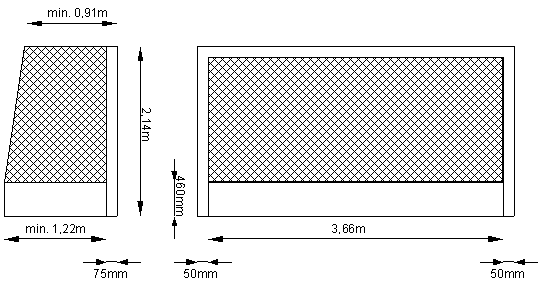 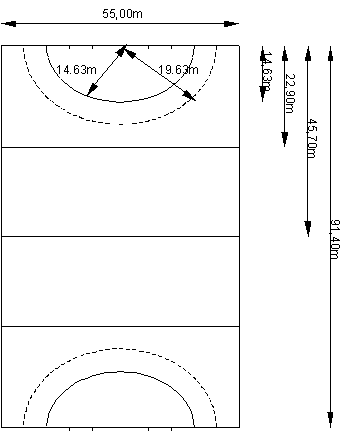 